                                                                                                                                   Составитель: Сарапулова Т.Н., воспитательМАДОУ ЦРР-детский сад                                                                                                  Мамина любовь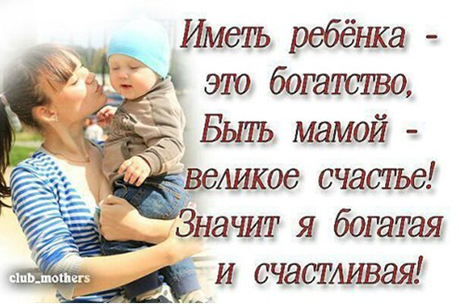           Каждая мама способна помочь ребенку справиться даже с тяжелой болезнью. Под руководством врача она может избавить малыша от страхов, бессонницы, заикания и прочих нервных нарушений. Наконец, мама может дать ребенку установку на счастье - и он станет счастливым и успешным человеком. Как это сделать, рассказывает известный детский психиатр профессор Борис Зиновьевич Драпкин. Ребенок - сосуд для маминой любви. Если малыш наполнен ею - он счастлив, нормально развивается. Недолюбленное дитя плохо себя ведет, становится непослушным, может начать заикаться, мочиться в постель; получив травму, подхватив инфекцию, выздоравливает медленно и плохо. Но стоит маме наполнить его своей любовью, и выздоровление идет гораздо успешнее.    Но как передать малышу свою любовь? Западные специалисты считают: прежде всего взглядом и прикосновениями. Как можно чаще с любовью смотрите в глаза ребенка, поглаживайте, прижимайте, подкидывайте, шутливо с ним возитесь...    К этим двум способам доктор Драпкин добавляет третий. Он считает, что примерно до 2 лет мама вообще не должна расставаться с малышом. Если в это время она выходит на работу или ведет светский образ жизни - часто ходит в гости, уезжает отдыхать, а ребенка оставляет на бабушку или няню, - поток любви прерывается, малыш начинает чаще болеть, хуже развивается.    И еще огромное значение для ребенка - не только младенца, но и дошкольника, и даже младшего школьника, имеет мамин голос.       Ребенок начинает слышать его с пятого месяца внутриутробной жизни, родившись, он узнает его, эмоционально реагирует, различает интонации. Мамин голос становится как бы внутренним голосом ребенка. Если мама предъявляет к маленькому много претензий, распекает, что он не такой, как хотелось бы, ребенку как бы задается программа неудач и болезней. И наоборот: если этот голос постоянно одобряет, поддерживает, дает установку на счастье, здоровье, то все психоэмоциональные процессы приходят в норму. Мама для больного малыша - лекарство посильнее таблеток, порошков и микстур. Мама любит своего ребенка независимо от того, послушный он или нет, больной или здоровый. Ее любовь должна быть безусловной.     У мамы может возникнуть резонный вопрос: "А зачем мне все это знать, если мой ребенок в психотерапевтической помощи не нуждается?" Хорошо, если так. Врачи говорят, что число детей с задержкой психического развития и всевозможными проблемами в поведении неуклонно растет: 10-12 лет назад их было 25-30%, сейчас -до 80-90%. Но даже если ребенок совершенно нормально развивается, ему совсем не помешают мамина любовь, установка на здоровье и счастье.Источник:http://www.maam.ru/detskijsad/konsultacija-dlja-roditelei-mamina-lyubov.html